Pepperell Patchwork Mountains Mystery QuiltPart 8Assemble quilt center:Lay out the 20 (16, 12) blocks from Part 7 according to one of the layouts shown below or an arrangement of your own.Sew blocks together into rowsPress seams for each row in opposite directions (i.e., row one, press to the right; row two, press to the left, etc.)Sew rows together, pressing rows as you desire.Quilt Sizes 79” x 96.5”: 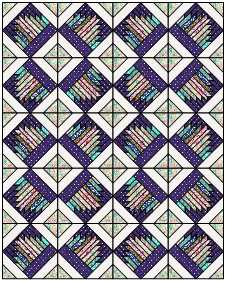 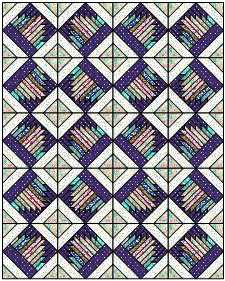 Quilt Sizes 79” square: 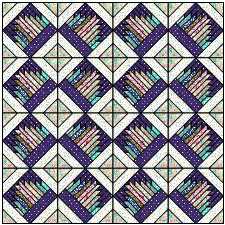 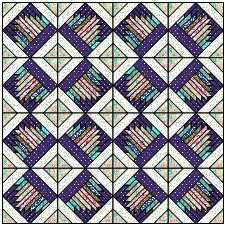 Quilt Size 60.5” x 78”: 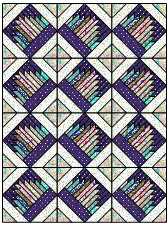 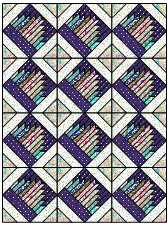 